от «___» ______________ года № ____г. Горно-АлтайскО внесении изменений в Инвестиционную стратегию муниципального образования «Город Горно-Алтайск» на период до 2028 годаРуководствуясь статей 47 Устава муниципального образования «Город Горно-Алтайск», принятого постановлением Горно-Алтайского городского Совета депутатов от 22 марта 2018 года № 7-1,Горно-Алтайский городской Совет депутатов решил:Внести в Инвестиционную стратегию муниципального образования «Город Горно-Алтайск» на период до 2028 года, утвержденную решением Горно-Алтайского городского Совета депутатов от 20 июня 2017 года № 38-3, следующие изменения:а) в абзаце первом раздела I слова «проектов и основывается 
на следующих правовых актах:» заменить словом «проектов.»;б) абзацы второй - четвертый раздела I исключить;в) в разделе III слова «в) Указ Главы Республики Алтай, Председателя Правительства Республики Алтай от 16 июля 2013 года 
№ 169-у «Об утверждении Инвестиционной декларации Республики Алтай»;» исключить.Настоящее решение вступает в силу после дня его официального опубликования.Мэр города Горно-Алтайска 					               Ю.В. НечаевГОРНО-АЛТАЙСКИЙГОРОДСКОЙ СОВЕТДЕПУТАТОВ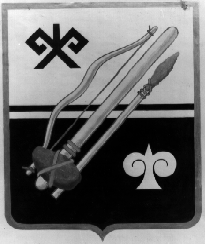 ГОРНО-АЛТАЙСК  КАЛАНЫҤ ДЕПУТАТТАР СОВЕДИРЕШЕНИЕЧЕЧИМ